CINE: PROYECCIÓN DE PELÍCULAS, VÍDEOS, CINE CLUBMAYO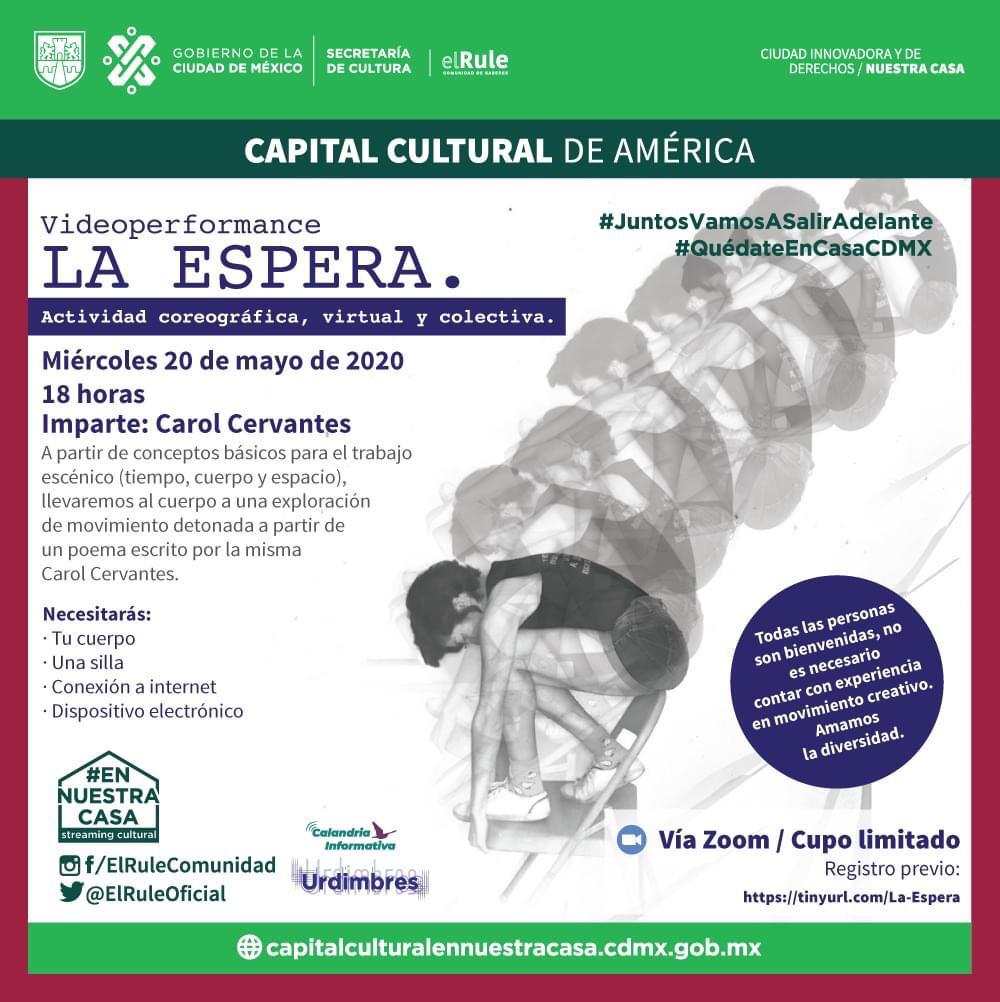 